Post applied for                Finance & Accounts(please tick whichever is applicable) 			            Personnel & Admin.Full Name(in block letters)Date of Birth					   Blood GroupCommunity    (SC/ST/OBC/GEN)Whether Physically Challenged			Yes			NoIf yes, state % of disability (certificate to be enclosed)Sex	      		   Male	    			Female	Marital status		   Married 			SingleNationality						    ReligionMother tongue(a) Name and Address of Mother & Father(b) Name of Spouse (if applicable)(c) If spouse is employed,	Give employment detailsPostal address for correspondencewith pincodePostal address of the present employerwith pincodeTelephone Nos. (O)					(M)E-mail						     WebsitePermanent Address		Were you at any time declared medically unfit; asked to submit your resignation; discharged or	dismissed from Govt./Semi-Govt./Autonomous Body or Private Service?	If yes, give details in a separate sheet.Have you ever faced any Vigilance Enquiry or enquiry by anti-corruption bureau/Central Bureau  of Investigation or any other Investigative OrganizationYes				NoIf Yes:   Please indicate in brief, the details of the Vigilance Enquiry and outcome thereof in separate pageAcademic Qualifications:   (Please attach photocopies of Degree Certificates including Date of Birth proof only.  Copies of semester-wise mark sheets need not be attached) Give particulars in a chronological order starting with High School Certificate to Post Graduation and Ph.D.Employment details: (Give particulars in ascending chronological order starting from the first employment – Mention Post – Qualification experience only) NB:   If self-employed, please indicate average monthly income If you claim Experience, please furnish details on the following,(please include lists in separate sheets)Finance & Accounts	:	Personnel & Administration:NB:   Please attached separate sheets for the above mentioning your key areas and specialization / expertise.Administrative skills & capabilities  (please mention the position held and nature of work)Extra - Curricular and extension activities: Participation in N.S.S. activities : Participation in University - Industry Interaction : Participation in Sports activities at university / State level : Participation in any other activities such as Rector of the Hostel , etc : Sports Winners at Zonal, Inter-Zonal state and : National level Tournaments Any other work : 
Current Membership of Professional Bodies and Awards / Scholarships received (if any) : a)  Membership of Professional Bodies (National / International Level)b)  Other Achievements (National / International)		(a) Specialized area you would like to strengthen on joining CIPET. (A brief write up may be given as Annexure –II)(b) Justify your candidature for the applied post. (A brief write up may be given as Annexure – II)Knowledge of foreign languagesOverseas assignment / training Reference	Responsible persons not related to the applicant but closely acquainted with the applicant Last drawn pay details (Salary Certificate to be attached)Notice period / No. of days likely to be availed for relieve from parent organization on selection:(a).Details of relatives working at CIPET, if any : (b) Any other information you may like to furnish to CIPET:Social / Political / Religious Affiliations of the Candidate if any, Mention the name and clear details about the affiliations: Copies of documents enclosed:-------------------------------------------------------------------------------------------------------------------------------DECLARATIONI Declare that the Entries made in the Columns of this proforma are correct and true to the best of my knowledge and nothing has been either concealed or misrepresented by me. In case of any misrepresentation, I understand that employment if any gained, is liable for termination.  Place:						 	 	                	           Signature Date:-------------------------------------------------------------------------------------------------------------------------------Forwarding of Application through proper channel: (To be filled in by the forwarding authority). (Applicable for Candidates from Central/State Govt./PSU/Autonomous/Quazi-Govt. only)Date: ________Forwarded to the Chief Manager (P&A), Central Institute of Plastics Engineering & Technology (CIPET), Head Office, Guindy, ChennaiThe applicant has been working in this Office / Organization / Institute / University as ________________________________ since and is still in service. We have No Objection to his/her candidature being considered for the post he / she is applying. Place: 											      Signature								        (Name & Designation with seal)	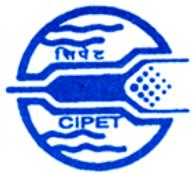 CENTRAL INSTITUTE OF PLASTICS ENGINEERING & TECHNOLOGY (CIPET)(Department of Chemicals & PetrochemicalsMinistry of Chemicals & Fertilizers, Govt. of India)CIPET Head Office, T.V.K Industrial Estate, Guindy, Chennai – 600 032Website: www.cipet.gov.in APPLICATION FORM FOR NON-TECHNICAL POSITIONAPPLICATION FORM FOR NON-TECHNICAL POSITIONSl. No.Name of Course / Degree / University / BoardSubject/SpecializationMode of study  Full Time / Part time / Correspondence    Class    % of Marks/ CGPS Period of StudyYear of PassingSl. No.EmployerPosition heldPay Scale & Gross SalaryPlace / State  of EmploymentPeriod of  Employment(Month/Year)Period of  Employment(Month/Year)Sl. No.EmployerPlace / State  of EmploymentFromToName and DesignationAddressPhone:                            Fax:  Email: Phone:                            Fax:  Email: Basic Pay                   Rs.                          Scale of Pay:D.A./I.D.A.                  Rs.                           In case of  Govt. / Quazi-govt. firms                                                                   State whether scale of pay above is H.R.A.                        Rs.                                                              Pre-revised / Revised scale of Pay :CCA                            Rs.Other Allowances       Rs.Total  Gross Salary    Rs.